MATEMÁTICAESSA ATIVIDADE SERÁ FEITA ONLINE JUNTO COM A PROFESSORA. FORME CONJUNTOS DE DEZENAS DE APITOS.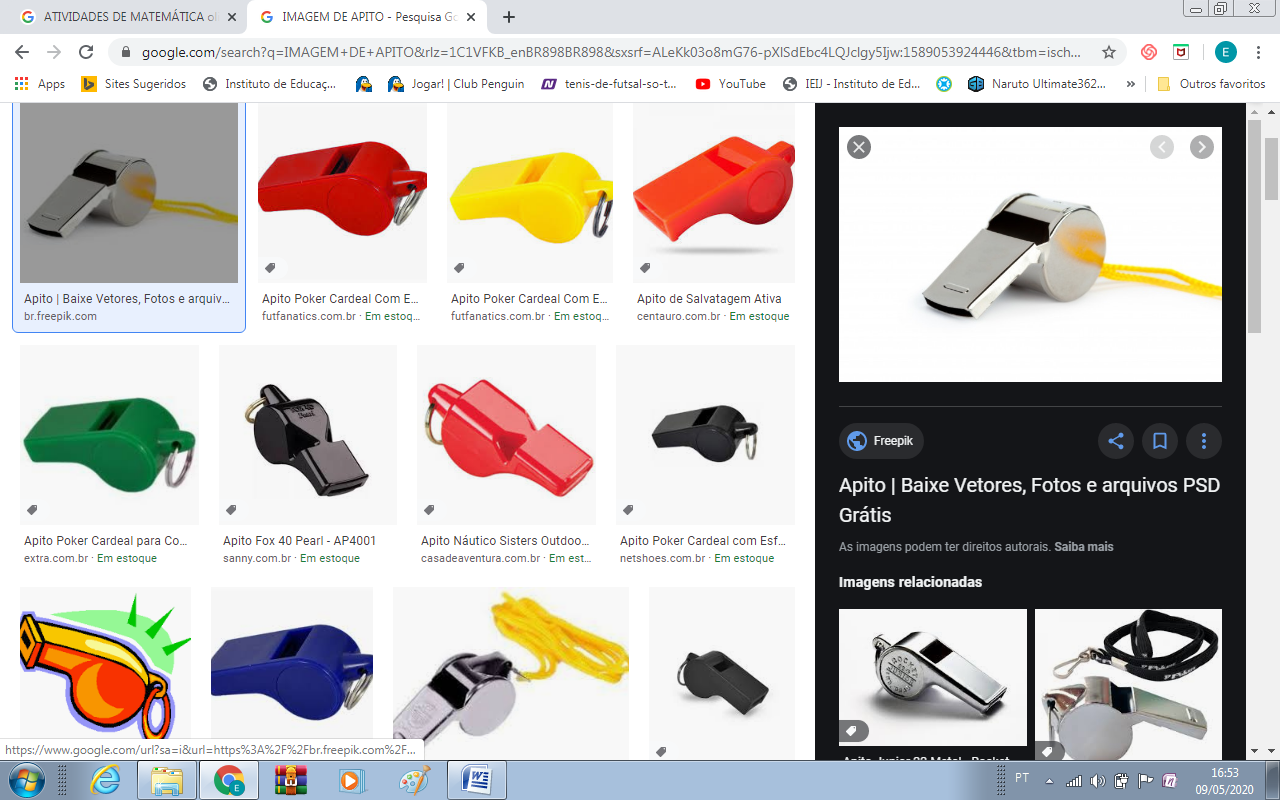 COMPLETE AS FRASES.HÁ ____________ DEZENAS E __________ UNIDADES.___________+_____________NA ESCOLA TEM UMA CAIXA COM 5 BOLAS DE BASQUETE. FORAM COMPRADAS MAS UMA CAIXA E 3 BOLAS AVULSAS.QUANTAS BOLAS FORAM COMPRADAS?